ПАМЯТКА ГРАЖДАНПРОГРАММА "ЖИЛЬЕ ДЛЯ РОССИЙСКОЙ СЕМЬИ" ОСНОВНЫЕ УСЛОВИЯ РЕАЛИЗАЦИИ ПРОГРАММЫ:До конца 2017 года на территории Чеченской Республики планируется построить жилье экономического класса, которое будет реализовано по цене до 30,0 тыс.рублей за 1 кв. м.В здании Министерства экономического, территориального развития и торговли Чеченской Республики 21 октября 2014 года состоялось заседание Комиссии по отбору земельных участков, застройщиков, проектов жилищного строительства для участия в программе «Жилье для российской семьи» в рамках государственной программы Российской Федерации «Обеспечение доступным и комфортным жильем и коммунальными услугами граждан Российской Федерации», на котором было вынесено решение об утверждении проекта «Строительство жилого комплекса по ул. Старопромысловское шоссе, 24, г. Грозный, Чеченская Республика».Информация об утвержденном проекте жилищного строительства в рамках реализации программы  «Жилье для российской семьи» на территории Чеченской Республики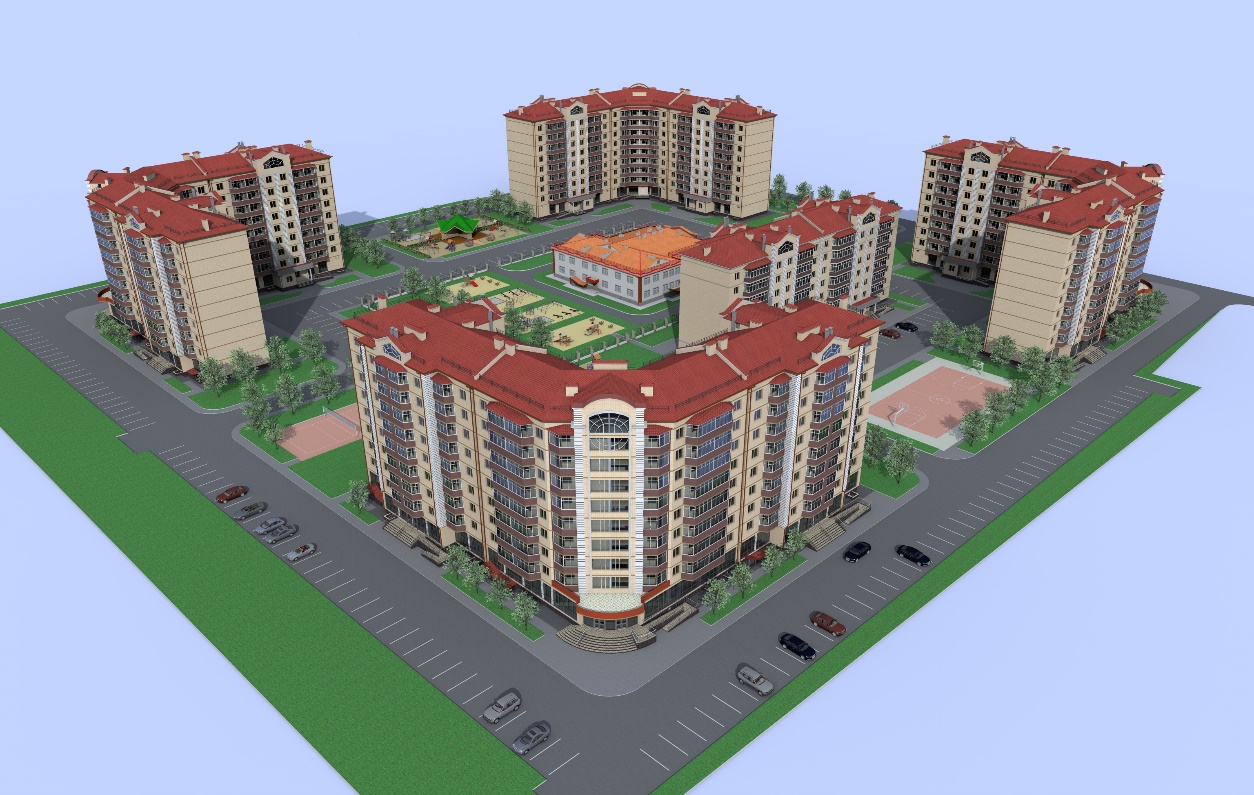 НЕОБХОДИМЫЕ ДОКУМЕНТЫ И КАТЕГОРИИ ГРАЖДАН, ИМЕЮЩИЕ ПРАВО УЧАСТВОВАТЬ В ПРОГРАММЕ:СРОКИ ПРИЕМА ЗАЯВЛЕНИЙ И ДОКУМЕНТОВ ОТ ГРАЖДАН ДЛЯ УЧАСТИЯ В ПРОГРАММЕ:1. Органы местного самоуправления осуществляют формирование списков граждан для участия в Программе с 01.10.2014 и до момента заключения договоров участия в долевом строительстве многоквартирных домов, объектами долевого строительства по которым является жилье экономкласса, договоров купли-продажи, государственных (муниципальных) контрактов в отношении не менее 70% жилья экономкласса во всех проектах жилищного строительства, и включения в сводный реестр граждан, количество которых превышает в два раза количество жилых помещений, относящихся к жилью экономкласса, в отношении которых не заключены такие договоры или контракты.ПЕРЕЧЕНЬ И АДРЕСА БАНКОВ И ЮРИДИЧЕСКИХ ЛИЦ, ОСУЩЕСТВЛЯЮЩИХ ПРИЕМ ЗАЯВОК ГРАЖДАН НА ПОЛУЧЕНИЕ ИПОТЕЧНОГО КРЕДИТА:Россельхозбанк: Чеченская Республика, г. Грозный, пр. им. М.А. Эсамбаева 10/77; Телефон: (8712) 22-27-50Московский индустриальный банк: Чеченская Республикаг. Грозный, Октябрьский р-он, пр-т А.А.Кадырова, д. 117;Телефон: (8712) 29-48-74Сбербанк: Чеченская Республика, г.Грозный, улица им. Шейха Али Митаева, 12, Телефон: (8712) 62-96-37Дополнительную информацию можно узнать в Министерстве строительства и жилищно-коммунального хозяйства Чеченской Республики, в отделе программ по развитию жилищного строительства или по телефону: (8712) 29-48-61.№п/пЗастрой-щикМестоположениеземельного участкаПлощадь зем.участка, кв.м.Тип застройкиПлощадь жилья, кв.мПлощадь жилья, кв.мМакси-мальная цена жильяза 1 кв.м, руб.№п/пЗастрой-щикМестоположениеземельного участкаПлощадь зем.участка, кв.м.Тип застройкиВсего, кв.м.в т.ч. квар-тиры эконом-класса, кв.м.Макси-мальная цена жильяза 1 кв.м, руб.1.КП ЧР «Дирек-ция»Чеченская Республика, г.Грозный, Старопромысловский район, ул.Старопро-мысловское шоссе, д.2446 750 Строитель-ство жилого комплекса41 139,230 800,030 0002.ООО «Евро-Телеком»г. Урус-мартан, ул. А. Кадырова б/нСтроитель-ство жилого комплекса43 850,20№Перечень категорий граждан, имеющих право на приобретение жилья экономического класса в рамках программыПеречень документов, представляемых для включения в список гражданКатегория 1граждане, состоящие на учете в качестве нуждающихся в жилых помещениях, предоставляемых по договорам социального найма, по основаниям, которые установлены статьей 51 Жилищного кодекса Российской Федерации и (или) федеральным законом, указом Президента Российской Федерации, а также граждане, признанные нуждающимися в жилых помещениях, предоставляемых по договорам социального найма, по указанным основаниям, но не состоящие на таком учете;Паспорт или иной документ, удостоверяющий личность гражданина;Расписка с органов местного самоуправления о постановке на учет для получения жилья по договору социального найма.Категория 2граждане, имеющие обеспеченность общей площадью жилых помещений в расчете на гражданина и каждого совместно проживающего с гражданином члена его семьи, не превышающей максимального размера, установленного нормативным правовым актом органа государственной власти субъекта Российской Федерации - участника программы "Жилье для российской семьи" в рамках государственной программы Российской Федерации "Обеспечение доступным и комфортным жильем и коммунальными услугами граждан Российской Федерации", но не более 18 кв. метров в расчете на одного человека (не более 32 кв. метров на одиноко проживающего гражданина), в случае если доходы гражданина и указанных членов его семьи и стоимость имущества, находящегося в собственности гражданина и (или) таких членов его семьи и подлежащего налогообложению, не превышают максимального уровня, установленного нормативным правовым актом органа государственной власти субъекта Российской Федерации - участника указанной программы;Паспорт или иной документ, удостоверяющий личность гражданина;Справка о составе семьи и технический паспорт домовладения.Категория 3 граждане, проживающие в жилом помещении, которое в установленном порядке признано непригодным для проживания, либо в жилом помещении в многоквартирном доме, который в установленном порядке признан аварийным и подлежащим сносу или реконструкции, - независимо от размеров занимаемого жилого помещения;Паспорт или иной документ, удостоверяющий личность гражданина;Акт признания жилья аварийным, не пригодным для проживания.Категория 4граждане, которые в установленном законодательством Российской Федерации, законодательством субъектов Российской Федерации, муниципальными правовыми актами порядке являются участниками государственных или муниципальных программ, иных мероприятий и имеют право на получение социальных выплат (субсидий) на приобретение (строительство) жилых помещений за счет средств бюджетов всех уровней;Паспорт или иной документ, удостоверяющий личность гражданина;Справка об участии в государственных или муниципальных программах, иных мероприятиях и имеют право на получение социальных выплат (субсидий) на приобретение (строительство) жилых помещений ха счет средств бюджетов всех уровней.Категория 5граждане, имеющие 3 и более детей, - независимо от размеров занимаемого жилого помещения;Паспорт или иной документ, удостоверяющий личность гражданина;Справка о составе семьи.Категория 6граждане, имеющие 1 ребенка и более, при этом возраст каждого из супругов либо одного родителя в неполной семье не превышает 35 лет;Паспорт или иной документ, удостоверяющий личность гражданина;Свидетельство о рождении ребенка;Справку по форме №25 из ЗАГСа;Справку о совместном проживании ребенка с матерью (или с отцом).Категория 7 граждане - участники накопительно-ипотечной системы жилищного обеспечения военнослужащих;Паспорт или иной документ, удостоверяющий личность гражданина;Справка об участии в накопительно -ипотечной системе, оригинал и копии военного билета.Категория 8граждане, для которых работа в федеральных органах государственной власти, органах государственной власти субъектов Российской Федерации, органах местного самоуправления является основным местом работы;Паспорт или иной документ, удостоверяющий личность гражданина;Оригинал и копии трудовой книжки.Категория 9граждане, для которых работа в государственных и муниципальных учреждениях, являющихся научными организациями или организациями научного обслуживания, в качестве научных работников, специалистов научной организации или работников сферы научного обслуживания, в государственных и муниципальных образовательных учреждениях, государственных и муниципальных учреждениях здравоохранения, культуры, социальной защиты, занятости населения, физической культуры и спорта является основным местом работы;Паспорт или иной документ, удостоверяющий личность гражданина;Оригинал и копии трудовой книжки.Категория 10граждане, для которых работа в градообразующих организациях, в том числе входящих в состав научно-производственных комплексов наукоградов, независимо от организационно-правовой формы таких организаций является основным местом работы;Паспорт или иной документ, удостоверяющий личность гражданина;Оригинал и копии трудовой книжки.Категория 11граждане, для которых работа в организациях оборонно-промышленного комплекса, включенных в установленном Правительством Российской Федерации порядке в сводный реестр организаций оборонно-промышленного комплекса, независимо от организационно-правовой формы таких организаций является основным местом работы;Паспорт или иной документ, удостоверяющий личность гражданина;Оригинал и копии трудовой книжки.Категория 12граждане, для которых работа в научных организациях, которым Правительством Российской Федерации присвоен статус государственных научных центров, независимо от организационно-правовой формы таких организаций является основным местом работы;Паспорт или иной документ, удостоверяющий личность гражданина;Оригинал и копии трудовой книжки.Категория 13граждане, для которых работа в организациях, созданных государственными академиями наук (за исключением организаций социальной сферы) и не указанных в категориях "9", "10", "12"  является основным местом работы;Паспорт или иной документ, удостоверяющий личность гражданина;Оригинал и копии трудовой книжки.Категория 14граждане, для которых работа в государственных унитарных предприятиях, являющихся научными организациями или организациями научного обслуживания, которые осуществляют научную, научно-техническую, инновационную деятельность, экспериментальные разработки, испытания, подготовку кадров по приоритетным направлениям развития науки, технологий и техники в Российской Федерации, утвержденным Указом Президента Российской Федерации от 7 июля 2011 г. N 899, и которые не указаны в категориях  "10" - "13" настоящего пункта, является основным местом работы;Паспорт или иной документ, удостоверяющий личность гражданина;Оригинал и копии трудовой книжки.Категория 15граждане, для которых работа в организациях - участниках программ развития пилотных инновационных территориальных кластеров, реализуемых на территориях субъектов Российской Федерации по перечню согласно приложению к Правилам распределения и предоставления субсидий из федерального бюджета бюджетам субъектов Российской Федерации на реализацию мероприятий, предусмотренных программами развития пилотных инновационных территориальных кластеров, утвержденным постановлением Правительства Российской Федерации от 6 марта 2013 г. N 188 "Об утверждении Правил распределения и предоставления субсидий из федерального бюджета бюджетам субъектов Российской Федерации на реализацию мероприятий, предусмотренных программами развития пилотных инновационных территориальных кластеров", является основным местом работы;Паспорт или иной документ, удостоверяющий личность гражданина;Оригинал и копии трудовой книжки.Категория 16граждане, являющиеся ветеранами боевых действий, - независимо от размеров занимаемого жилого помещения;Паспорт или иной документ, удостоверяющий личность гражданина;Оригинал и копии свидетельства о праве на льготы для ветеранов боевых действий.Категория 17граждане, имеющие 2 и более несовершеннолетних детей и являющиеся получателями материнского (семейного) капитала в соответствии с Федеральным законом "О дополнительных мерах государственной поддержки семей, имеющих детей", при условии использования такого материнского (семейного) капитала на приобретение (строительство) жилья экономического класса, - независимо от размеров занимаемого жилого помещения.Паспорт или иной документ, удостоверяющий личность гражданина;Справка о составе семьи.